Cuidado Coordinado Estatal Plus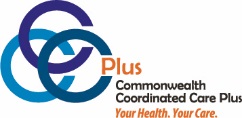 (CCC Plus) Información de contacto de los servicios para afiliados a una MCOAetna Better Health of Virginia1-855-652-8249www.aetnabetterhealth.com/VirginiaAnthem HealthKeepers Plus1-855-323-4687www.anthem.com/vamedicaidMolina Complete Care1-800-424-4524www.MCCofVA.comOptima Health1-888-512-3171 or 1-757-552-8360www.optimahealth.com/communitycareUnited Healthcare1-866-622-7982www.uhccommunityplan.com/vaVirginia Premier Health Plan1-877-719-7358www.virginiapremier.com 